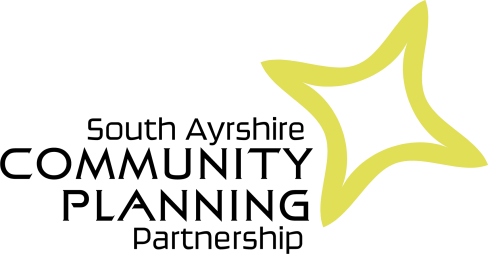 SAVE THE DATESAVE THE DATEA South Ayrshire Community Planning Partnership Series of Webinars:‘Working together to make lives better’A South Ayrshire Community Planning Partnership Series of Webinars:‘Working together to make lives better’Where and When?From Monday 14th November to Friday 25th November 2022What is it about?South Ayrshire Community Planning Partnership would like to take this opportunity to invite you to attend our webinar series event highlighting examples of work taking place by our partners who are ‘working together to make lives better’.  Over the course of the two weeks, a number of webinars have been organised, providing an overview of wider community planning activity to support our local communities including improving place and wellbeing, green health, maximising income, addressing poverty, safety, engagement and learning, supporting children and young people and healthcare providing a more flexible support for local people.A brief outline of outline of each of the webinars (including dates and times) can be found on the following pages.Who are the webinars aimed at?Staff from: Community Planning Partners; Third Sector Organisations; andCommunity Groups What is it about?South Ayrshire Community Planning Partnership would like to take this opportunity to invite you to attend our webinar series event highlighting examples of work taking place by our partners who are ‘working together to make lives better’.  Over the course of the two weeks, a number of webinars have been organised, providing an overview of wider community planning activity to support our local communities including improving place and wellbeing, green health, maximising income, addressing poverty, safety, engagement and learning, supporting children and young people and healthcare providing a more flexible support for local people.A brief outline of outline of each of the webinars (including dates and times) can be found on the following pages.Booking a place:To attend please email the relevant contact for each of the webinars providing your name, job title, organisation and contact details.Your place on the webinar(s) will be confirmed with a diary meeting request providing the online link to attend.  For further information please email Susan McCardie susan.mccardie@south-ayrshire.gov.uk or Linda West lindawest@vasa.scot Booking a place:To attend please email the relevant contact for each of the webinars providing your name, job title, organisation and contact details.Your place on the webinar(s) will be confirmed with a diary meeting request providing the online link to attend.  For further information please email Susan McCardie susan.mccardie@south-ayrshire.gov.uk or Linda West lindawest@vasa.scot Monday 14th November:  Monday 14th November:  2pm to 3.30pmTrauma Informed PracticeThis webinar will discuss what trauma is, it’s prevalence and the impact that it has.  There will also be a focus on vicarious trauma and how we can use coping strategies to mitigate impacts.To book a place, please email:Angela.Pinkerton@south-ayrshire.gov.uk Tuesday 15th November:  Tuesday 15th November:  10am to 11.30am: Champions for Change South Ayrshire Champions BoardThis webinar will focus on how members of south Ayrshires champions board use their lived experience of the care system to amplify young people’s voices and help us all to better understand what matters to young people and their families  To book a place, please email: Jodie.Hutton2@south-ayrshire.gov.uk3pm to 5pm:Primary Care/Pharmacy This webinar will explore the different arrangements and opportunities within GP Practices and Community Pharmacies to provide more flexible support for local people.To book a place, please email:Tricia.Logan@aapct.scot.nhs.uk Wednesday 16th November:  Wednesday 16th November:  10am to 11.30am: It’s good to walk!This webinar will explore why walking is important and the impact it can have on physical, mental and social health.   Information will be provided on the extensive range of walking opportunities in South Ayrshire, where and how people can be referred to access these opportunities.To book a place, please email: activeschools@south-ayrshire.gov.uk2pm to 3.30pmPromising times aheadCome along and hear what we are doing across South Ayrshire to shift policy, practice and culture so we can support South Ayrshires Parenting Promise that we have made to care experienced infants, children, young people adults and their families – that every child grows up loved, safe respected and able to realise their full potential.To book a place, please email: Jodie.Hutton2@south-ayrshire.gov.ukFriday 18th November:  Friday 18th November:  10am to 11.30am:  Green HealthThis webinar will be delivered by NHS Ayrshire and Arran Public Health department, South Ayrshire Council Ranger Service and The Conservation Volunteers. It will look at the benefits of Green Health and will showcase the new Green Health app for South Ayrshire. There will also be an input on self-led opportunities and volunteering opportunities for green health in South Ayrshire. To book a place, please email: Lesley-anne.smith@aapct.scot.nhs.uk Monday 21st November:  Monday 21st November:  10am to 11amThriving Communities Who are we? The story so far……Thriving Communities – This webinar will provide participants with information and progress on South Ayrshire Councils Thriving Communities Service. Officers will share the Thriving Communities vision and progress that has been made over the past 12 months across South Ayrshire.To book a place, please email: Thrivingcommunitiesadmin@south-ayrshire.gov.uk 2pm to 3.30pmShaping Places for WellbeingThis webinar will provide an overview of the Shaping Places for Wellbeing programme and some insight into the work taking place in Ayr, one of the programmes six local project towns they are working with. The session will be led by Irene Beautyman, Shaping Places for Wellbeing, Programme Lead.  The Shaping Places for Wellbeing programme is a delivery partnership between the Improvement Service and Public Health Scotland (PHS). To book a place please email: jennifer.robertson@improvementservice.org.uk Wednesday 23rd November:  Wednesday 23rd November:  10am to 11.30am: Young CarersSouth Ayrshire is committed to identifying young carers and providing support to allow them to reach their full potential. In this webinar we will cover the following: Our statutory dutiesWho is a young carer?Roles & responsibilitiesIdentificationSupport availableUpdate on work in South AyrshireTo book a place, please email:carers@south-ayrshire.gov.uk Thursday 24th November:  Thursday 24th November:  10am to 11.30am: Information and Advice HubThis webinar will provide information on:Maximising Income through Welfare benefits;Managing outgoings through effective budget planning; Addressing Fuel Poverty; andOur council commitment to closing the gap and reducing poverty and disadvantage by providing a full circle approach to advice and information. To book a place, please email:Gillian.McCall@south-ayrshire.gov.uk 2pm to 3.30pm:South Ayrshire Lifeline and Supporting Older People (Voluntary Action South Ayrshire)An information webinar on what South Ayrshire Lifeline website and helpdesk can offer on activities, services, support and signposting to the community of South Ayrshire. Information on the Out and About Service and Telephone Befriending will also be part of this session.To book a place, please email:lindawest@vasa.scot Friday 25th November:  Friday 25th November:  2pm to 3.30pm:South Ayrshire Violence Against Women PartnershipAs part of the launch the 16 Days of Action campaign, this webinar will raise awareness of South Violence Against Women Partnership.  You will hear about Sexual Violence Prevention workshops that are delivered nationally to young people across Scotland, the Police Scotland Domestic Abuse Disclosure Scheme, and a presentation by South Ayrshire Women’s Aid on gender-based violence. An outline will also be provided of the Violence Against Women Partnership strategic action plan. To book a place, please email:Viviene.McCulloch@south-ayrshire.gov.uk 